Mill ViewMill View was used for many businesses:Sigley Brothers, Building Contractors 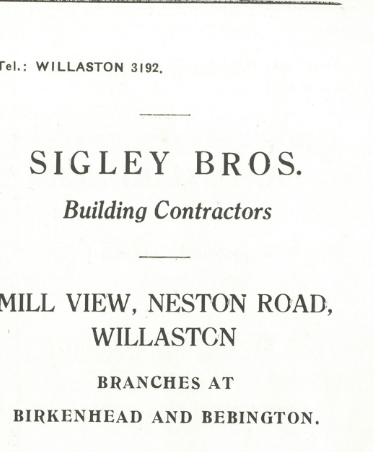 Advert in Christ Church Centenary 1955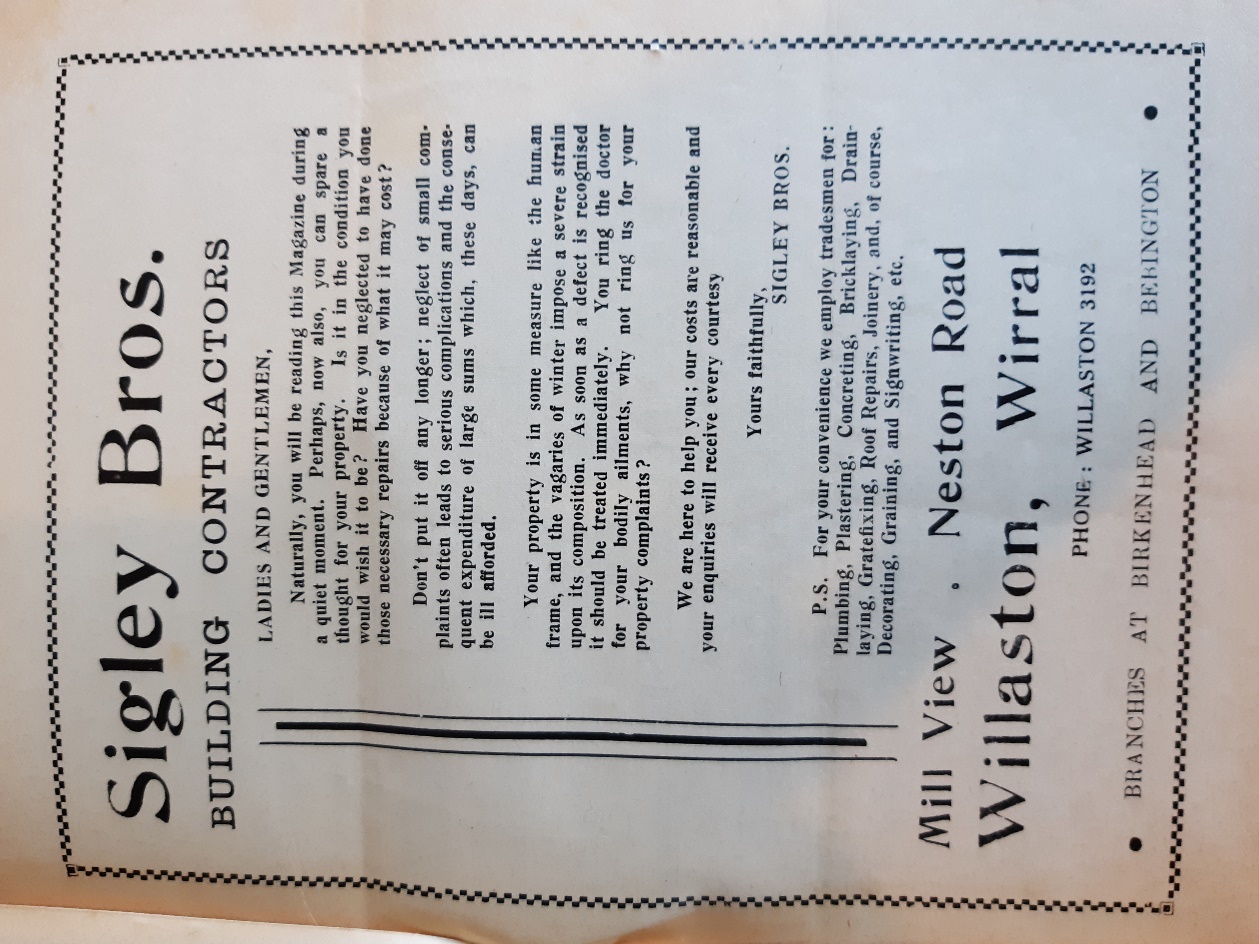 Advert in Willaston Parish News in December 1962Irene Hairstylist, with Irene Harrison, Sue Oxton and Gladys Thomas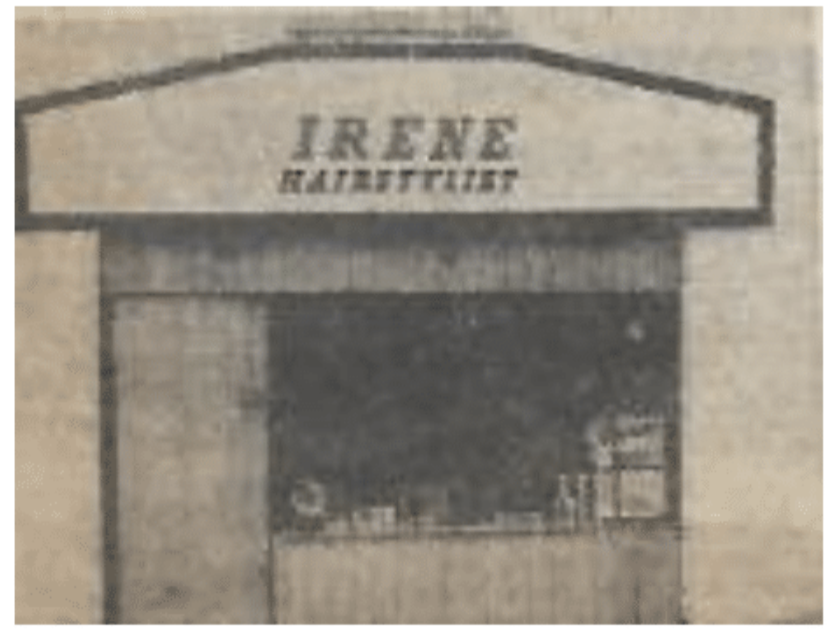 Press cutting May 1972, paper unknown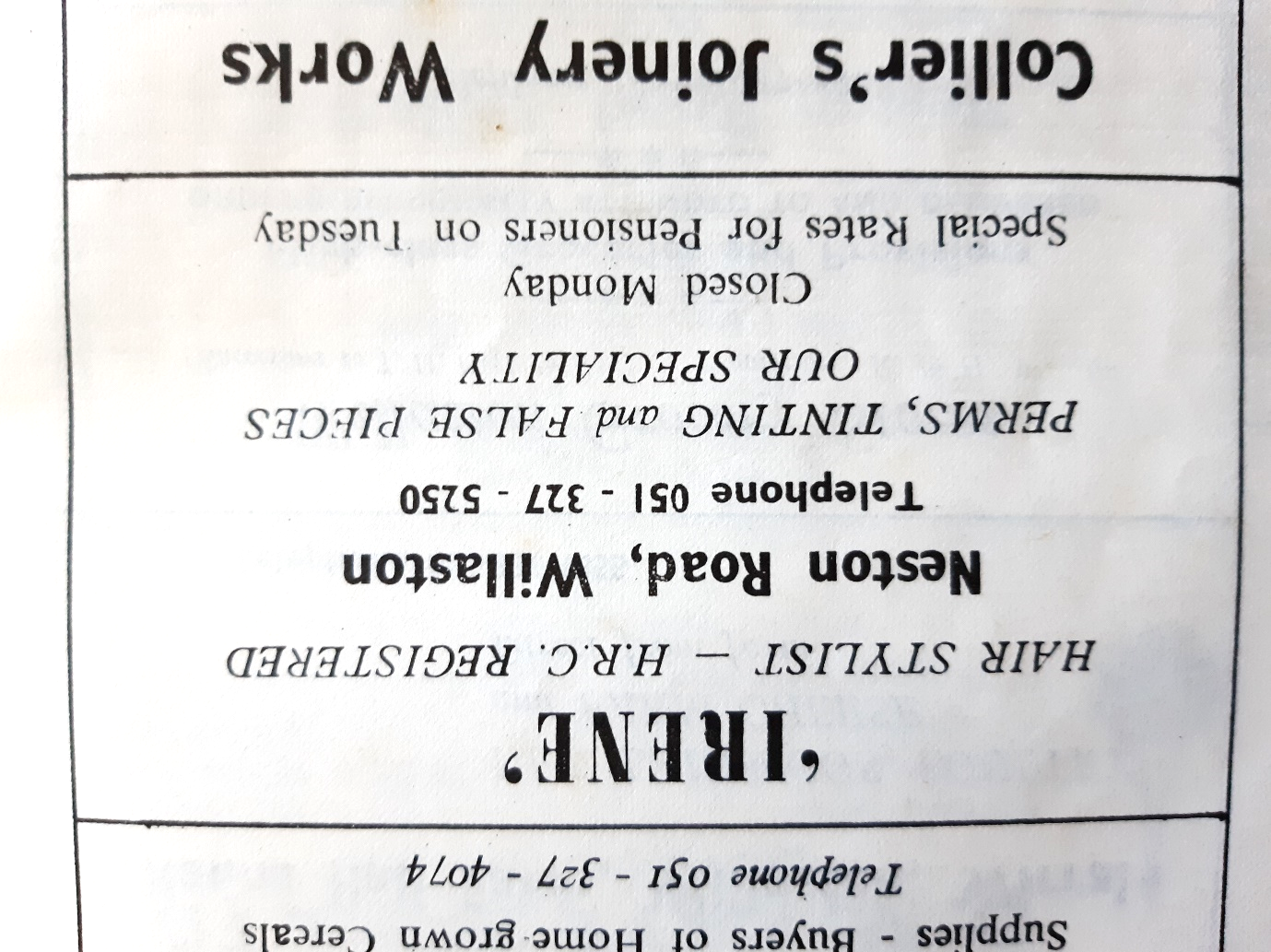 Advertisement in Christ Church Parish Magazine September 1975Her Way – Hairdressers with Pauline Marsden (wife of Gerry Marsden) and Joyce RyanMillview Studio:  Hair, Beauty and Aromatherapy.  Run by Kate Colombo from 1996.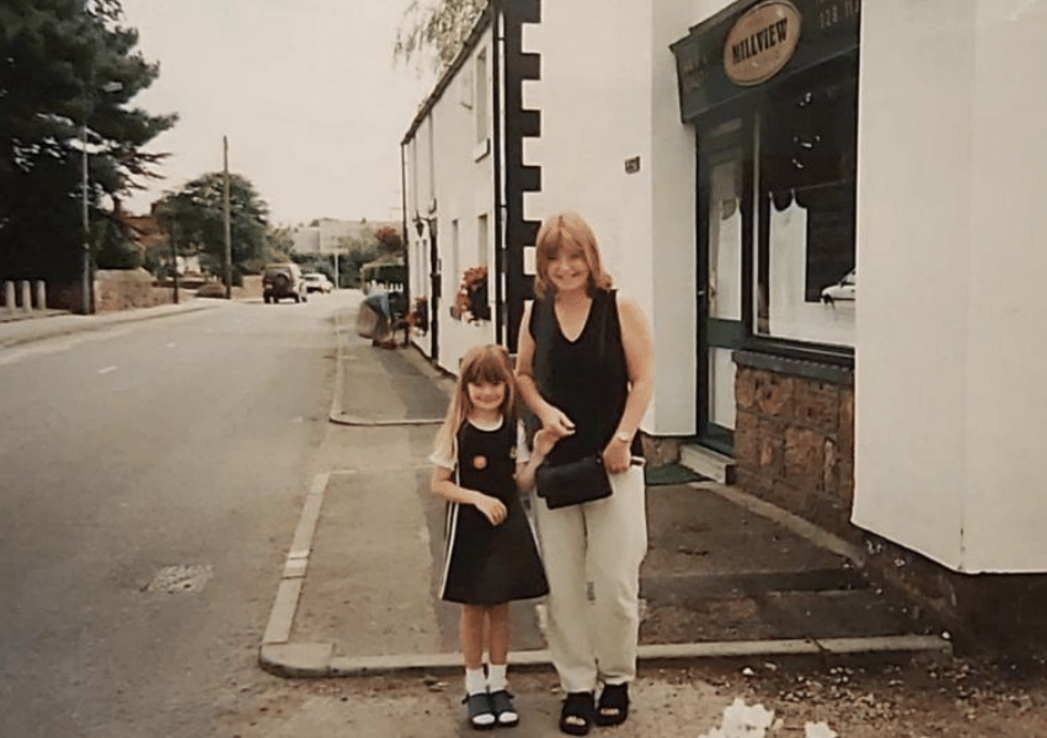 Millview studio in 1996.It was converted to a house in 1999.At the rear of Mill View and neighbouring cottages was Fairclough’s Builders Yard, which is now converted into stables.